DIN 435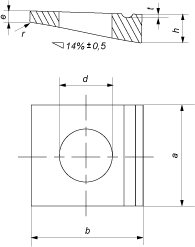 Все параметры в таблице указаны в мм.Параметры шайбыПараметры шайбыДиаметр резьбы крепежной деталиДиаметр резьбы крепежной деталиДиаметр резьбы крепежной деталиДиаметр резьбы крепежной деталиДиаметр резьбы крепежной деталиДиаметр резьбы крепежной деталиДиаметр резьбы крепежной деталиДиаметр резьбы крепежной деталиПараметры шайбыПараметры шайбыМ8М10М12М16M20M22M24M27Внутренний номинальный (минимальный) диаметр dВнутренний номинальный (минимальный) диаметр d91113,517,522242630Длина номинальнаяa2222263240445656Длина номинальнаяb2222303644505656Высотаh4,64,66,27,59,21010,810,8Высотаe3,053,054,156,16,56,96,9Высотаr1,21,21,622,42,42,42,4Глубина tГлубина t0,50,50,70,80,9111